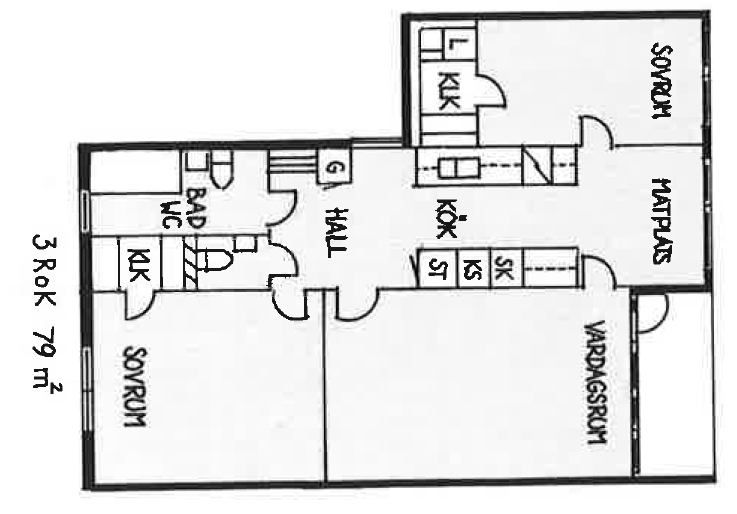 Kristineberg3 r.o.k79 kvm 